PROGRAM ZDRAVJE V VRTCU 								POROČILO O IZVEDENIH AKTIVNOSTIH 
ZA KREPITEV  ZDRAVJA  V  ŠOLSKEM  LETU  Navodilo:Izpolni vsak tim izvajalk (vzgojiteljica in pomočnica vzgojiteljice) -  ter posreduje koordinatorici programa v svojem vrtcu.Naziv vrtca: 	   Kraj:                     Enota vrtca:         Naslov enote:    Skupina:	   Starost otrok:            Izvajalki:	vzgojiteljica:   			                                                Ali ste se v tekočem šolskem letu udeležili izobraževanj, 
ki jih je za program Zdravje v vrtcu pripravil NIJZ OE Ljubljana?- spomladansko izobraževanje           - jesensko izobraževanjepomočnica vzgojiteljice:   	                                                Ali ste se v tekočem šolskem letu udeležili izobraževanj, 
ki jih je za program Zdravje v vrtcu pripravil NIJZ OE Ljubljana?- spomladansko izobraževanje           - jesensko izobraževanje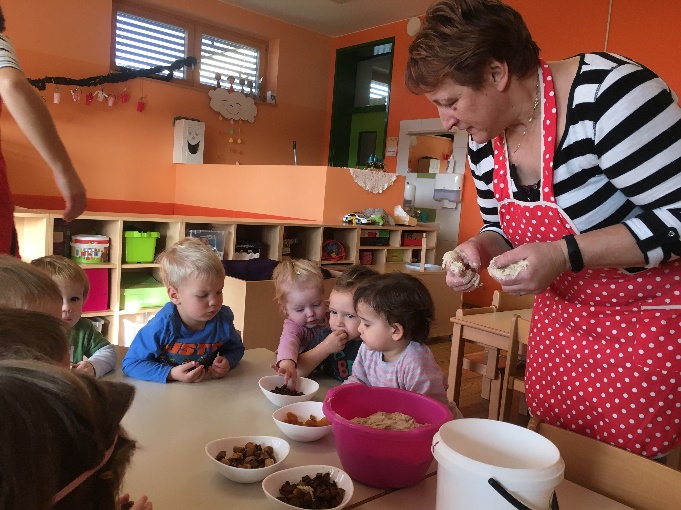 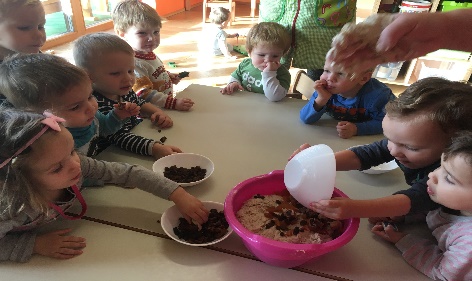 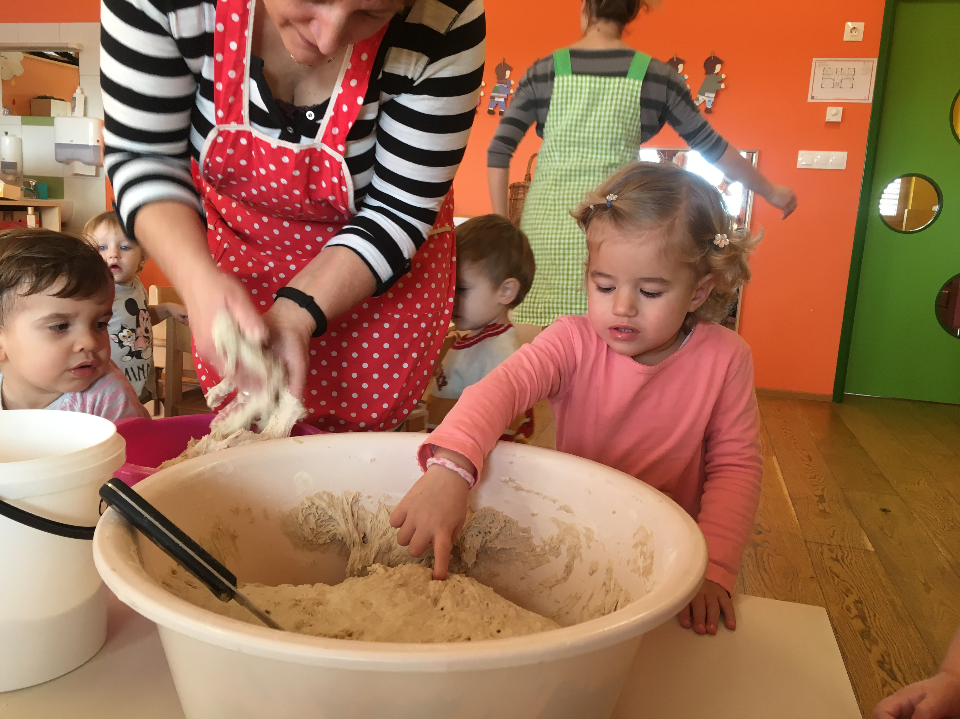 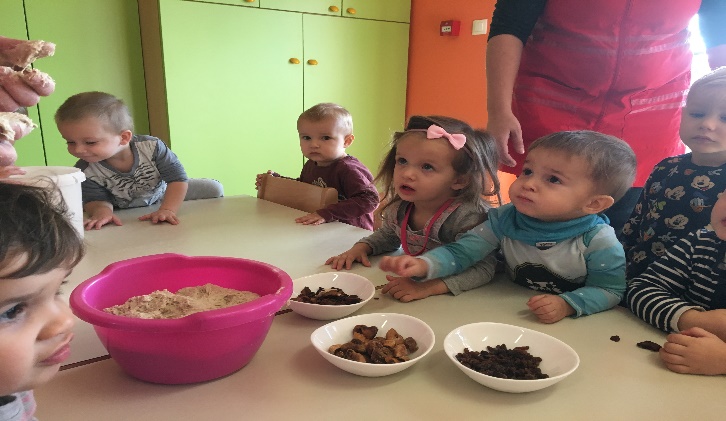 Vsebina:		Metoda dela:			         Zunanji izvajalci:	Čas trajanja:			Ciljna skupina:		       	       Uporabljeno gradivo in didaktični material:		 Uporabljene informacije z naših izobraževanj?		Otroci so in morajo biti neprenehoma v gibanju. Za zadovoljevanje teh njihovih potreb izbiramo pestre dejavnosti. Poslužujemo se kratkih gibalnih minutk v igralnici, ki imajo običajno tematsko podlago sklopa, pripravljamo pa tudi različne gibalne izzive v telovadnici vrtca. Veliko časa, v vseh letnih časih, preživimo na zunanji terasi, ki nam prav tako omogoča različne oblike gibanja.  Če je le mogoče, gremo na naše vrtčevsko igrišče, kjer je vsaka dejavnost za naše najmanjše poseben izziv.Želimo pa uporabiti vse naravne danosti, ki se nam ponujajo, razgiban teren, ki nas obdaja in daje neizmerne možnosti za krepitev vztrajnosti, moči, spretnosti in ponuja vse naravne in druge oblike gibanja.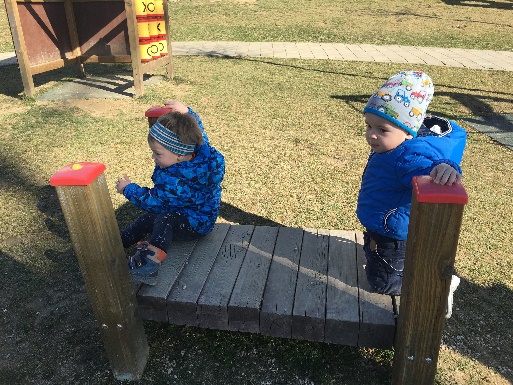 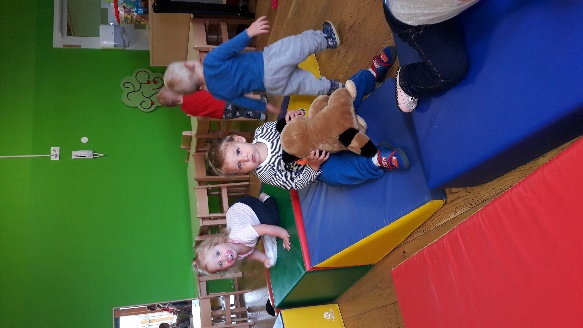 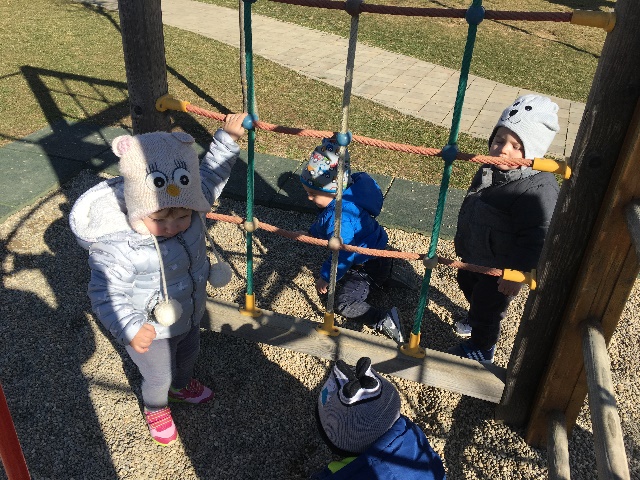 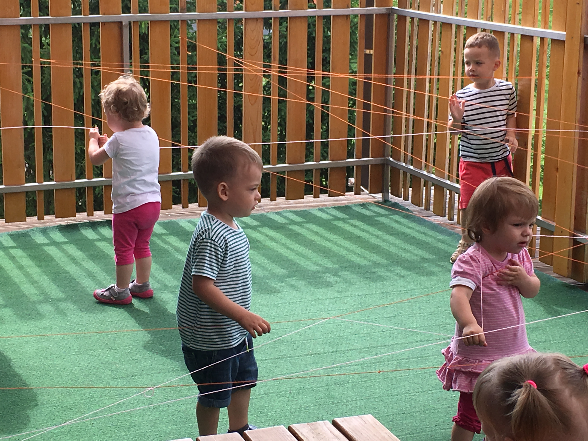 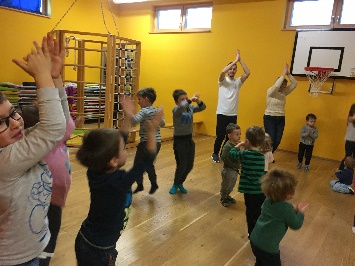 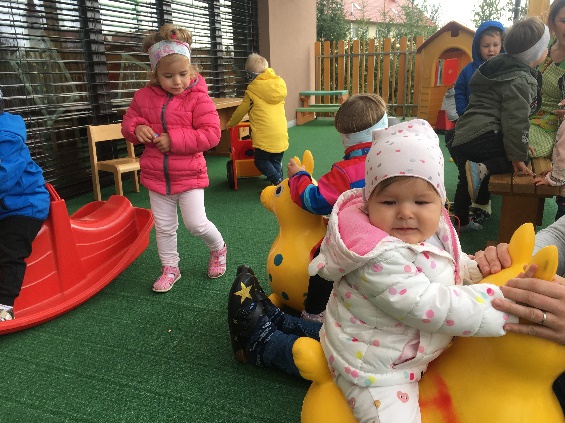 Vsebina:		Metoda dela:			         Zunanji izvajalci:	Čas trajanja:			Ciljna skupina:		       	       Uporabljeno gradivo in didaktični material:		 Uporabljene informacije z naših izobraževanj?		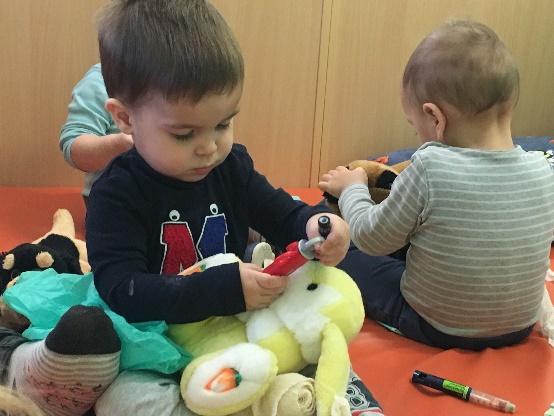 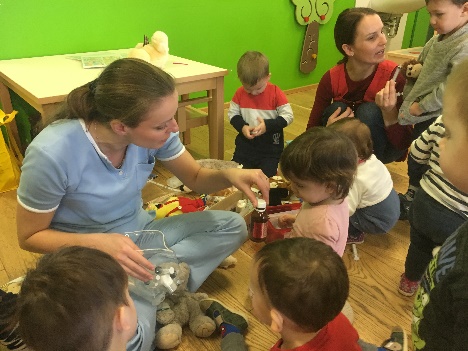 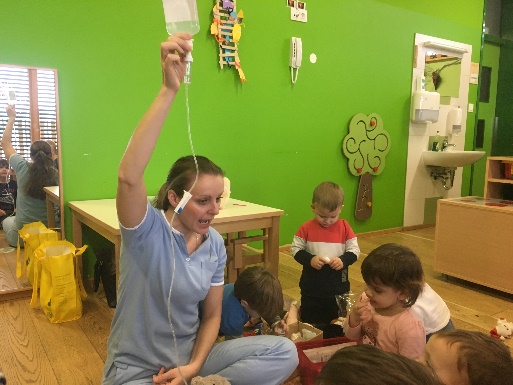 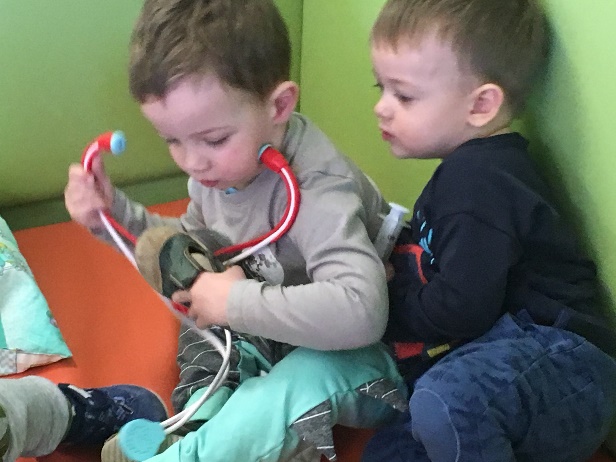 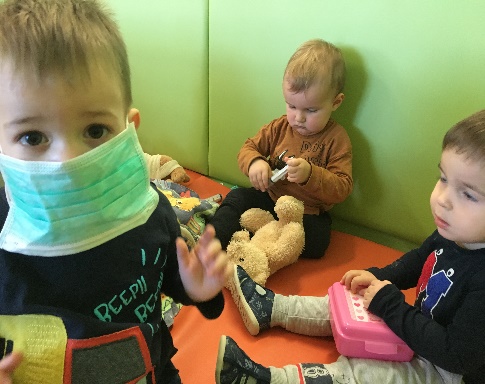 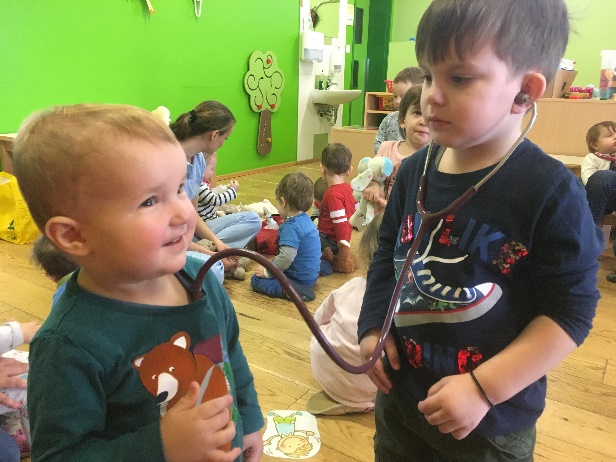 Vsebina:		Metoda dela:			         Zunanji izvajalci:	Čas trajanja:			Ciljna skupina:		       	       Uporabljeno gradivo in didaktični material:		 Uporabljene informacije z naših izobraževanj?		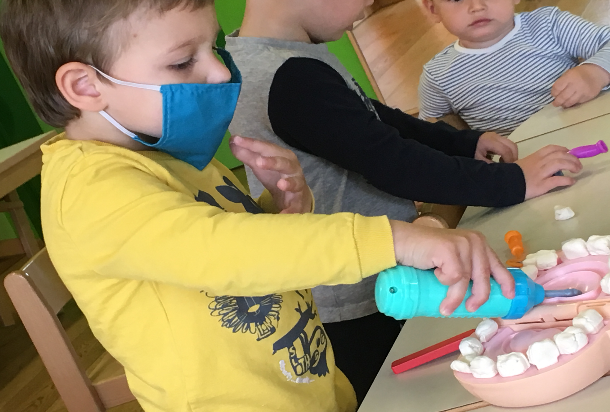 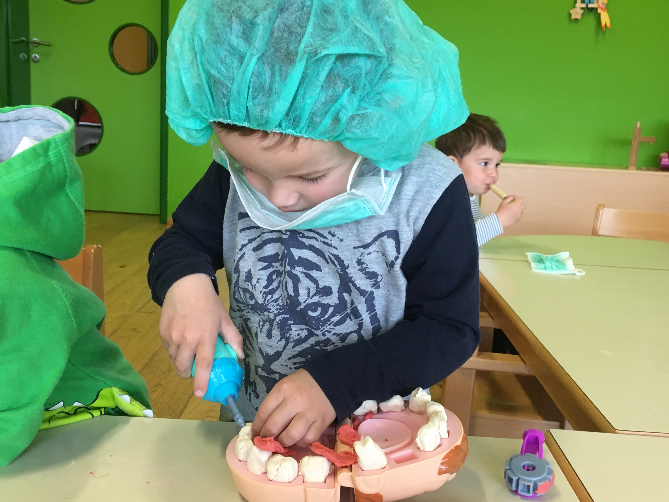 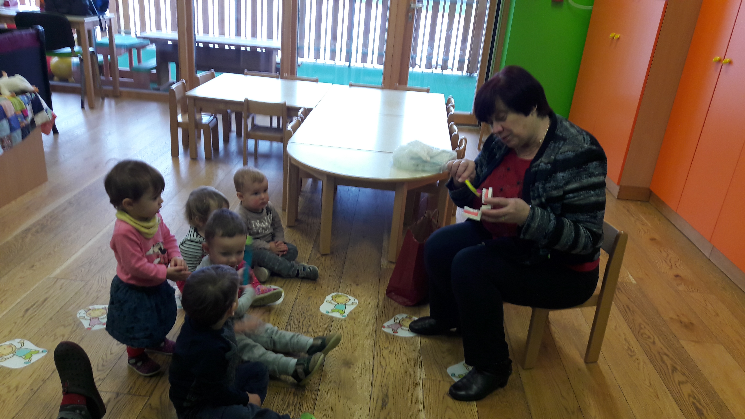 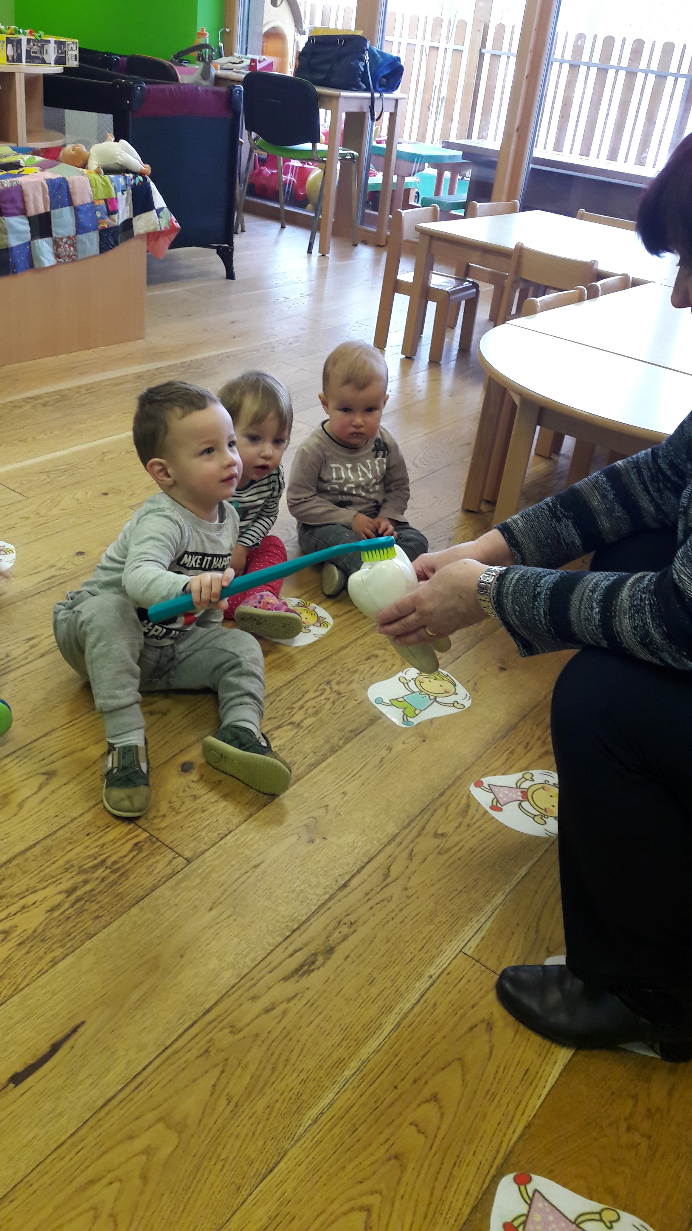 Vsebina:		Metoda dela:			         Zunanji izvajalci:	Čas trajanja:			Ciljna skupina:		       	       Uporabljeno gradivo in didaktični material:		 Uporabljene informacije z naših izobraževanj?		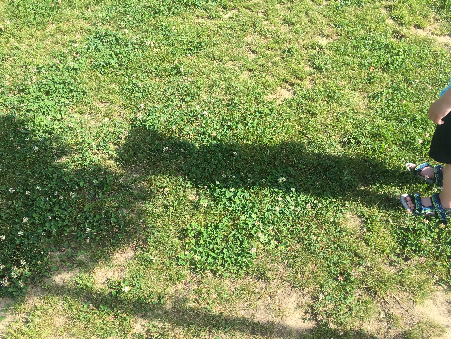 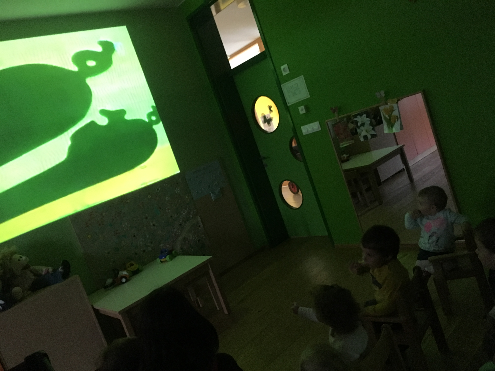 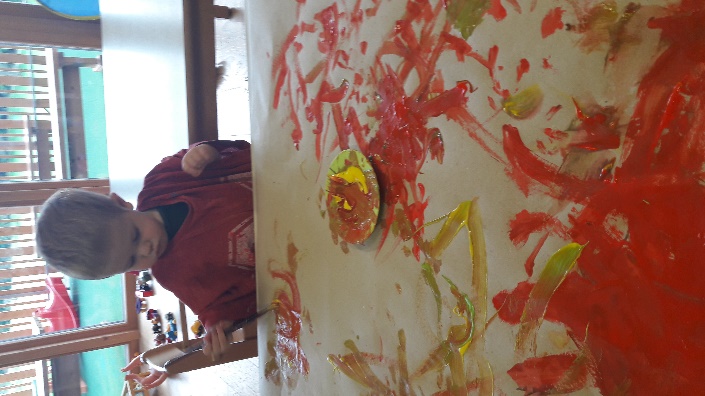 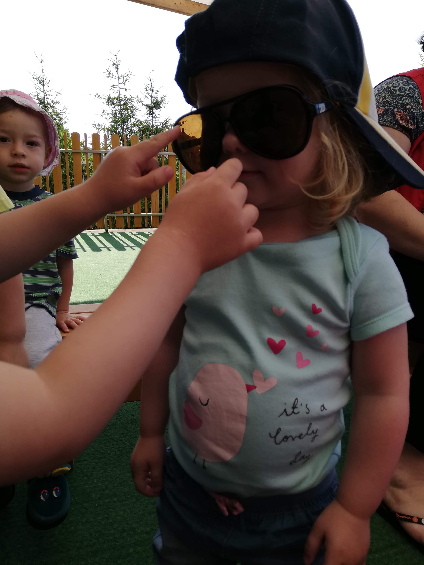 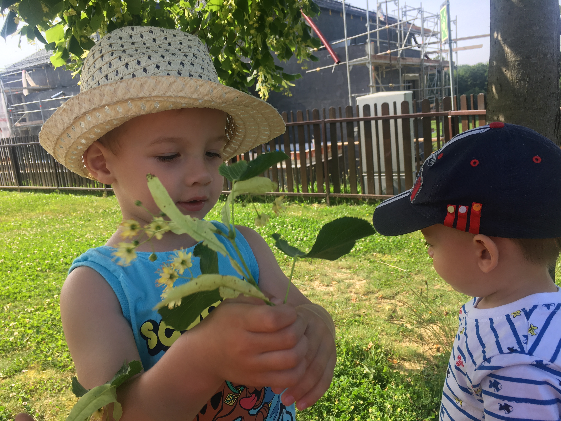 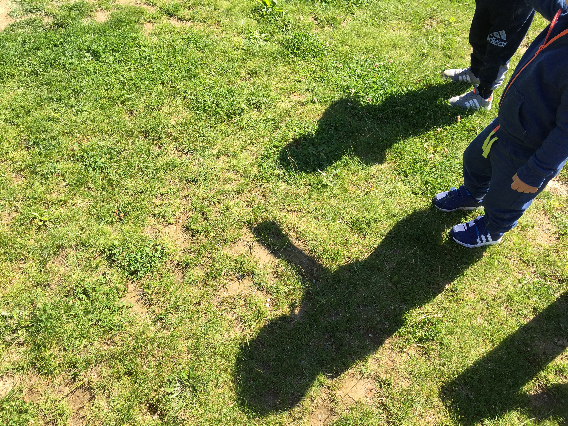 Vsebina:		Metoda dela:			         Zunanji izvajalci:	Čas trajanja:			Ciljna skupina:		       	       Uporabljeno gradivo in didaktični material:		 Uporabljene informacije z naših izobraževanj?		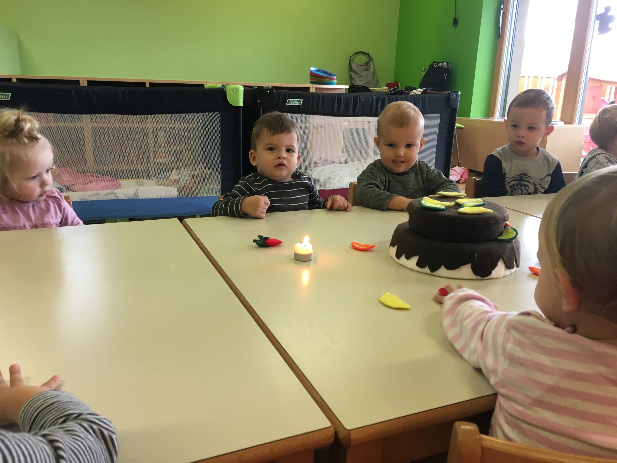 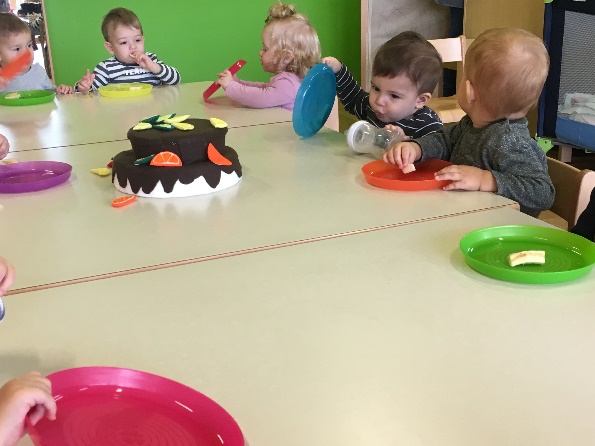 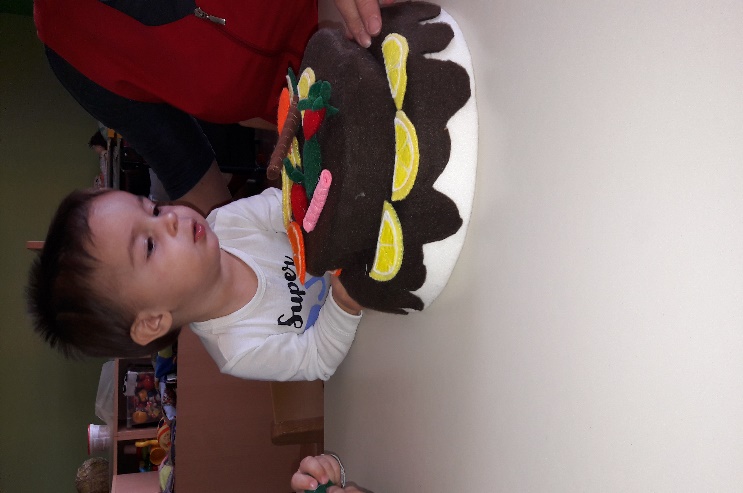 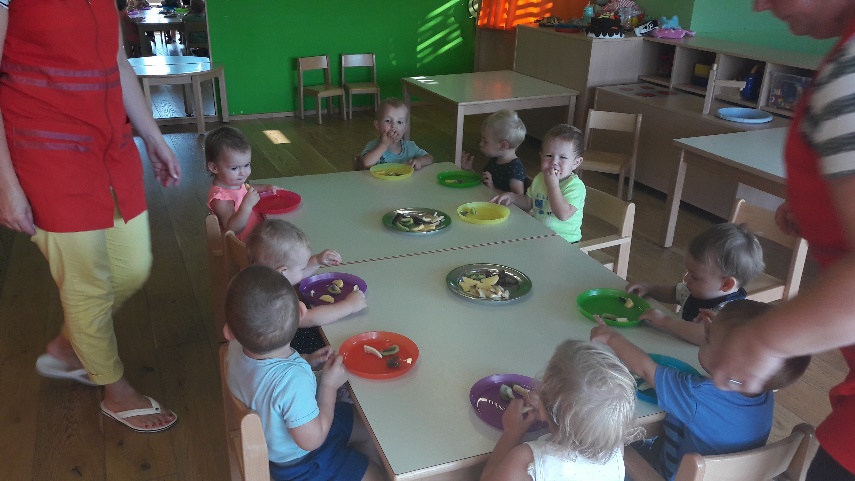 